Vlada Crne Gore                                                                                                                             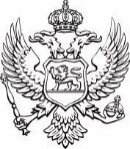 Ministarstvo ekonomskog razvoja i turizma                      Služba za pravne poslove, finansije i tehničku podršku Spisak zarada javnih funkcionera Ministarstva ekonomskog razvoja i turizma – jul 2023. god.Ime i prezimeFunkcijaNeto iznos (€)Bruto iznos (€)Goran Đurovićministar1.917,412.581,88Armend Milladržavni sekretar1.482,451.956,03Dragana Jovićsekretar1.210,631.564,93Olivera Blagojević-Popovićgeneralni direktor1.316.201.735.95Aleksandra Gardašević-Slavuljicageneralni direktor1.365,981.788,46Olivera Vukajlovićgeneralni direktor1.196,021.543,92Jasna Božovićgeneralni direktor1.196,021.543,92Jovana Krunićv.d. generalni direktor1.276.971.678,94Vladimir Vukajlovićgeneralni direktor1.212,981.585,94Ivana Janković-Mijanovićgeneralni direktor1.211.931.584,41Renata Milutinovićgeneralni direktor1.297,151.689.44